                                                                                               ПРОЕКТ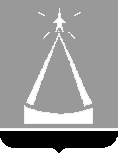 ГЛАВА  ГОРОДА  ЛЫТКАРИНОМОСКОВСКОЙ ОБЛАСТИПОСТАНОВЛЕНИЕ___________№___________г.ЛыткариноОб установлении стоимости путевки и расходов на содержание детей и подростков в летних городских лагерях с дневным пребыванием на базе муниципальных общеобразовательных учреждений г. Лыткарино в 2015 году	В соответствии с подпрограммой «Развитие системы отдыха и оздоровления детей в Московской области» государственной программы Московской области «Социальная защита населения Московской области» на 2014–2018 годы, утвержденной постановлением Правительства Московской области от 23.08.2013 № 658/36,  постановлением Правительства Московской области от 27.03.2015 № 173/11 «Об утверждении распределения субсидий бюджетам муниципальных образований Московской области на мероприятия по организации отдыха детей в каникулярное время на 2015 год», постановлением Главы города Лыткарино от 13.04.2015 № 201-п «Об организации летних городских лагерей с дневным пребыванием детей и подростков на базе муниципальных общеобразовательных учреждений г. Лыткарино в 2015 году», в рамках реализации муниципальной программы «Молодое поколение города Лыткарино» на 2014-2018 годы, утвержденной постановлением Главы города Лыткарино от 14.10.2013 № 789-п (с учетом изменений и дополнений), с целью обеспечения отдыха и оздоровления детей и подростков в период летних каникул 2015 года в городе Лыткарино, постановляю: 1. Установить, что средства субсидии на мероприятия по организации отдыха детей в каникулярное время на 2015 год из бюджета Московской области расходуются на оплату питания детей в летних городских лагерях с дневным пребыванием детей и подростков на базе муниципальных общеобразовательных учреждений г. Лыткарино.2. Установить в 2015 году стоимость путевки в летние городские лагеря с дневным пребыванием детей и подростков в возрасте от 7 до 15 (включительно) лет на базе муниципальных общеобразовательных учреждений г.Лыткарино с организацией трехразового горячего питания для детей и подростков на 21 календарный день (14 рабочих дней) в размере 5095,63 рублей.3. Установить расходы на содержание детей и подростков в летних городских лагерях с дневным пребыванием  на базе муниципальных общеобразовательных учреждений г.Лыткарино в 2015 году согласно Приложению.    4. Начальнику Управления образования города Лыткарино И.А. Сушко обеспечить опубликование настоящего постановления в газете «Лыткаринские вести» и размещение на официальном сайте города Лыткарино в сети Интернет.   5. Контроль за исполнением настоящего постановления возложить на заместителя Главы Администрации города Лыткарино А.Ю. Уткина.											Е.В. СерёгинПриложение к постановлению Главы города Лыткарино от «____»________2015 №_____Расходы на содержание детей и подростков в летних городских лагерях с дневным пребыванием на базе муниципальных общеобразовательных учреждений г.Лыткарино в 2015 годуИсполнитель: Начальник фин.-экон. отдела			                    Л.И.Баранова                          Управления образования г.ЛыткариноНаправление расходовРасходы в день на 1 ребенка,   руб.Расходы за 14 р.дн. на 1 ребенка,   руб.Кол-во детей,чел.Итого,расходы, тыс.руб.за счет средствсубсидии из бюджета Московской областипитание детей и подростков90,001260,00320403,2за счет средств бюджета города Лыткаринооплата труда медицинского работника, обучение сотрудников лагеря по охране труда, мед.осмотры сотрудников лагеря, питание детей и подростков, акарицидная обработка участка городского лагеря, приобретение оборудования для лагеря215,43015,63320965,0за счет средств родителейдоставка питания, просмотр фильмов, посещение музея,  приобретение канцелярских, хозяйственных товаров, медикаментов, призов820,00320262,4ИТОГО:5095,633201630,6